Wisconsin Student Government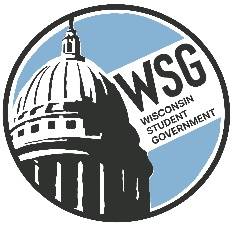 Wisconsin Technical College Advocacy GroupEstablished 1972www.wsgtech.comWSG January 7, 2022 Meeting Hosted by Northcentral Technical CollegeHybrid MeetingRoom: Center for Health Sciences Room 1004Zoom Link: https://ntc.zoom.us/j/89879848373?pwd=ME5kT0U3Zzg4NDFvVzBTdU5CVU5Ldz0910:00 a.m.	Roll Call10:05 a.m.	Welcome from NTC – Dr. Sarah Dillon, Vice President of Student Services + Regional CampusesApproval of Agenda and November 12 MinutesBrandon Trujillo – WTCS Policy AdvisorUpdatesLegislator InformationReportsPresident’s Report – Dan HerderAFO Report – Ann IlaganWebsite Report – Haley VanRadenResource Director’s ReportPresentation of the 1st Draft of the 2022-2023 WSG BudgetTransition PlanWSG By-lawsWSG Policies and ProceduresBreak – 10 minutesLegislative Representative Visit – Representative Patrick SnyderVirtual Tour of NTCGovernors ReportsWisconsin Student GovernmentWisconsin Technical College Advocacy GroupEstablished 1972www.wsgtech.comNoon – Lunch12:45 p.m. -- AFO ElectionsNominationsCandidate Presentation and Questions2021 Legislative Seminar UpdatesLegislative Seminar Advocacy Position  -- Western Legislative Seminar ScheduleResource Director – Registration Information, Deadlines and Other Important InformationCommittee UpdatesLeadership Presentation – Northcentral (45 minutes)Announcements/Final CommentsNext meeting – February 21, 2022Legislative Seminar, February 20-22, 20223:00 p.m.	AdjournmentTechnical CollegeTechnical CollegeBlackhawkMoraine ParkChippewa ValleyNicoletFox ValleyNorthcentralGatewayNortheast WILakeshoreNorthwoodMadisonSouthwestMid-StateWaukeshaMilwaukee AreaWestern